О внесении изменений в решение Муниципального Совета городского поселения Тутаев от 30.10.2013 № 19 «О дорожном фонде городского поселения Тутаев» В соответствии со статьей 179.4 Бюджетного кодекса Российской Федерации, Федеральным законом от 08.11.2007 № 257-ФЗ «Об автомобильных дорогах и о дорожной деятельности в Российской Федерации и о внесении изменений в отдельные законодательные акты Российской Федерации», Федеральным законом от 06.10.2003 № 131-ФЗ «Об общих принципах организации местного самоуправления в Российской Федерации», Уставом городского поселения Тутаев Муниципальный Совет городского поселения ТутаевРЕШИЛ: 1. Внести в приложение № 1 к решению Муниципального Совета городского поселения Тутаев от 30.10.2013 № 19 «О дорожном фонде городского поселения Тутаев» (в редакции решений Муниципального Совета городского поселения Тутаев от 11.12.2013 № 24, от 03.09.2014 № 70, от 10.12.2014 № 88, от 18.02.2015 № 97, от 29.07.2015 № 116) следующие изменения:1.1. В приложении № 1 к Положению о муниципальном дорожном фонде городского поселения Тутаев «СМЕТА доходов и расходов муниципального дорожного фонда городского поселения Тутаев на ____год» строки под № 3, 4 раздела «РАСХОДЫ-всего:» изложить в следующей редакции:2. Опубликовать настоящее решение в официальном средстве массовой информации - Тутаевской массовой муниципальной газете «Берега».3. Настоящее решение вступает в силу с момента его принятия.4. Контроль исполнения настоящего решения возложить на комиссию по налоговой политике, бюджету и финансам Муниципального Совета городского поселения Тутаев (Романюк А.И.)Председатель Муниципального Советагородского поселения Тутаев                                                             С.Ю. Ершов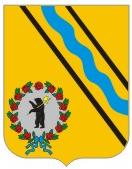 РЕШЕНИЕ МУНИЦИПАЛЬНОГО СОВЕТА ГОРОДСКОГО ПОСЕЛЕНИЯ ТУТАЕВ  «30» марта 2016                                                     № 1533.Осуществление мероприятий по обеспечению безопасности дорожного движения на автодорогах местного значения городского поселения Тутаев3.1.организация дорожного движения (установка и обслуживание светофорных и дорожных знаков), в том числе: 3.1.1.устройство дорожной разметки3.1.2.строительство светофорных объектов3.1.3.обслуживание светофорных объектов и дорожных знаков3.2прочие мероприятия по обеспечению безопасности дорожного движения (разработка проектов, проверка, экспертиза)4Капитальный ремонт и ремонт дворовых территорий многоквартирных домов, проездов к дворовым территориям многоквартирных домов городского поселения Тутаев, а также проектирование соответствующих работ и проведение необходимых государственных экспертиз4.1.капитальный ремонт и ремонт дворовых территорий многоквартирных домов, проездов к дворовым территориям многоквартирных домов городского поселения Тутаев4.2.проектирование соответствующих работ и проведение необходимых государственных экспертиз